Home Learning – W.B 27/04/2020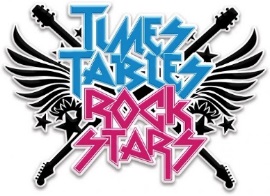 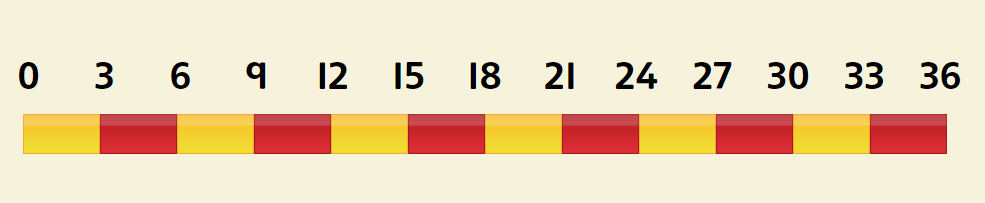 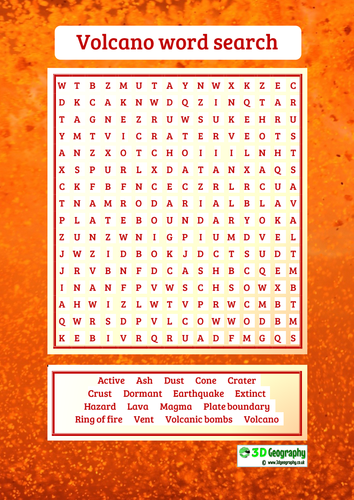 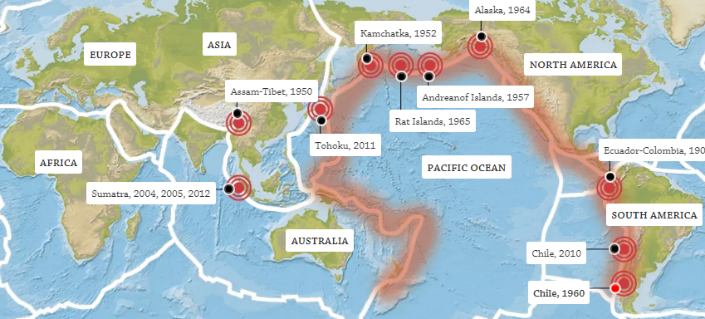 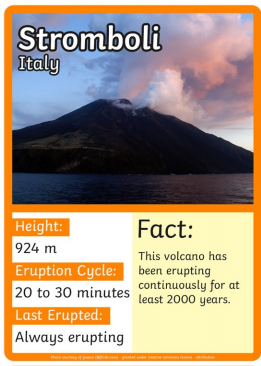 